Publicado en Madrid el 22/02/2017 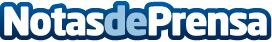 Lingokids presenta Lingokids Live, clases grupales de inglés en tiempo real y con profesores nativosLas clases incluyen recomendaciones para reforzar la experiencia de aprendizaje de inglés en casa, feedback y deberesDatos de contacto:NuriaNota de prensa publicada en: https://www.notasdeprensa.es/lingokids-presenta-lingokids-live-clases_1 Categorias: Nacional Telecomunicaciones Idiomas E-Commerce http://www.notasdeprensa.es